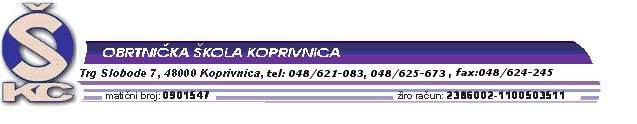 RASPORED OBRANE ZAVRŠNOG RADA16. 06. 2014. SOBOSLIKAR-LIČILACPROSTORIJA: 53POVJERENSTVO ZA ZANIMANJE SOBOSLIKAR-LIČILACDANIJEL LOVRENČIĆ – predsjednik i mentorNENAD SMILJANEC – članGORAN MRĐEN – članMARKO MIHALDINEC– članTOMISLAV LATIN - zapisničar                                                                      Predsjednik Prosudbenoga odbora:                                       Ratimir LjubićRASPORED OBRANE ZAVRŠNOG RADA16.06.2014. STOLARPROSTORIJA 53POVJERENSTVO ZA ZANIMANJE STOLAR NENAD SMILJANEC – predsjednik i mentorGORAN MRĐEN – članDANIJEL LOVRENČIĆ – član MARKO MIHALDINEC – članMIROSLAV ŠTEFANEC – zapisničar                                                                   Predsjednik Prosudbenoga odbora:                                                                      Ratimir LjubićRASPORED OBRANE ZAVRŠNOG RADA16.06.2014. MONTER SUHE GRADNJEPROSTORIJA 53POVJERENSTVO ZA ZANIMANJE MONTER SUHE GRADNJEGORAN MRĐEN – predsjednik i mentor DANIJEL LOVRENČIĆ – članNENAD SMILJANEC – članMARKO MIHALDINEC – članTOMISLAV LATIN – zapisničarPredsjednik Prosudbenoga odbora:                                                                                Ratimir LjubićRED.BROJUČENIKVRIJEMEALEN HORVAT8,00BOŽIDAR MILEK8,10ERIK SETINŠEK8,20NIKOLA HORVAT8,30LUKA RAMLJAK8,40SINIŠA ŠEB8,50KRISTIJAN HORVAT9,00STJEPAN ĐURAJEC9,10TOMISLAV ČIŽMAK9,201.MISLAV ŠTRKALJ9,302.IVAN KOŠČAK9,403.MARIN ŠESTAK9,504.IVAN HLEVNJAK10,005.LEON ZLATAR10,106.MATEJ HABJANIĆ10,207.MATEO RENDIĆ10,308.HRVOJE ŽLEBAK10,401. DARIO BABIĆ10,502. PETAR-ARIAN FILIPOVIĆ11,003.ZVONIMIR MIHALINEC 11,104. MIHAEL MARONIĆ11,20